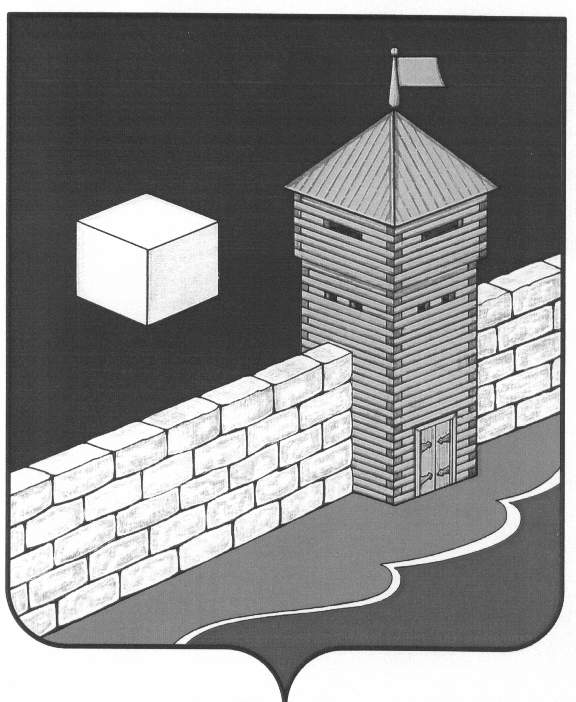 АДМИНИСТРАЦИЯ ЕТКУЛЬСКОГО МУНИЦИПАЛЬНОГО РАЙОНАПОСТАНОВЛЕНИЕ 27.09.2012г.  № 679            с.ЕткульОб утверждении порядка составленияпроекта бюджета Еткульского муниципального района на очереднойфинансовый год и плановый период	В соответствии со статьями 169 и 184 Бюджетного кодекса Российской Федерации         администрация Еткульского муниципального района ПОСТАНОВЛЯЕТ:	1. Утвердить прилагаемый Порядок составления проекта бюджета Еткульского муниципального района на очередной финансовый год и плановый период согласно приложению № 1 к настоящему Постановлению.	2. Утвердить Календарный план-график составления проекта бюджета Еткульского муниципального района на очередной финансовый год и плановый период согласно приложению № 2 к настоящему Постановлению.	3. Формирование проекта бюджета Еткульского муниципального района осуществлять в автоматизированной системе «БИС-СБОР».	4. Органам местного самоуправления Еткульского муниципального района, участвующим в процессе составления проекта бюджета Еткульского муниципального района на очередной финансовый год и плановый период, обеспечить представление в Финансовое управление администрации Еткульского муниципального района сведений, необходимых для составления проекта бюджета, в порядке, объемах и сроки, установленных настоящим Постановлением.	5. Со дня вступления в силу настоящего постановления признать утратившим силу постановление администрации Еткульского муниципального района от 26.10.2009г. № 610 «О порядке составления проекта районного бюджета».	6. Настоящее постановление вступает в силу со дня его подписания.7. Организацию выполнения возложить на заместителя главы Еткульского муниципального района по финансово-экономическим вопросам, начальника финансового управления администрации Еткульского муниципального района Т.Е. Мельник.Глава Еткульского муниципального района                                                              В.Н. ГоловчинскийПриложение № 1 к постановлению администрацииЕткульского муниципального районаот 27.09.2012 № 679Порядок составления проекта бюджета Еткульского муниципального районана очередной финансовый год и плановый периодОбщие положенияНастоящий Порядок составления проекта бюджета Еткульского муниципального района на очередной финансовый год и плановый период разработан в соответствии с Бюджетным кодексом Российской Федерации и устанавливает регламент и сроки составления проекта местного бюджета (далее – Порядок).Целью формирования Порядка является обеспечение своевременного и качественного составления проекта бюджета Еткульского муниципального района (далее – местный бюджет),установление этапов и сроков его составления, а также определение полномочий и механизма взаимодействия органов местного самоуправления в процессе составления проекта местного бюджета.В целях настоящего Порядка понятия и термины используются в значениях, установленных законодательством Российской Федерации.Составление проекта местного бюджета основывается на:Бюджетном кодексе Российской Федерации;Положении о бюджетном процессе в Еткульском муниципальном районе; Прогнозе социально-экономического развития муниципального образования на очередной финансовый год и плановый период;основных направлениях бюджетной и налоговой политики муниципального образования на очередной финансовый год и плановый период.Составление проекта бюджета Еткульского муниципального района – исключительная прерогатива администрации Еткульского муниципального района.Непосредственное составление проекта бюджета Еткульского муниципального района  осуществляет Финансовое управление администрации Еткульского муниципального района.Порядок взаимодействия органов местного самоуправления с находящимися в их ведении получателями средств местного бюджета при осуществлении полномочий в ходе составления проекта бюджета Еткульского муниципального района на очередной финансовый год и плановый период устанавливается соответствующим органом местного самоуправления.Порядок и сроки составления проекта местного бюджетаПри составлении проекта местного бюджета на очередной финансовый год и плановый период: Администрация Еткульского муниципального района:одобряет основные направления бюджетной и налоговой политики муниципального образования на очередной финансовый год и плановый период;одобряет прогноз социально-экономического развития муниципального образования на очередной финансовый год и плановый период;одобряет сценарные условия формирования проекта местного бюджета и основные характеристики бюджета на очередной финансовый год и плановый период;одобряет перечень долгосрочных целевых программ, ведомственных целевых программ на очередной финансовый год и плановый период;одобряет проект решения Собрания депутатов Еткульского муниципального района о местном бюджете на очередной финансовый год и плановый период. Финансовое управление администрации Еткульского муниципального района организует составление и составляет проект местного бюджета, в том числе:разрабатывает проект основных направлений бюджетной и налоговой политики муниципального образования на очередной финансовый год и плановый период;осуществляет разработку и утверждение порядка и методики планирования бюджетных ассигнований местного бюджета на очередной финансовый год и плановый период;разрабатывает проектировки основных характеристик местного бюджета, а также определяет расчетные объемы бюджетных ассигнований местного бюджета на исполнение действующих и принимаемых расходных обязательств;ведет реестр расходных обязательств муниципального образования и осуществляет методологическое руководство подготовкой фрагментов реестров расходных обязательств по соответствующим главным распорядителям бюджетных средств;рассматривает в пределах возложенных полномочий отчеты об эффективности реализации долгосрочных и ведомственных целевых программ, а также предложения главных распорядителей бюджетных средств по внесению изменений в утвержденные целевые программы и реализации новых целевых программ в очередном финансовом году и плановом периоде;разрабатывает и направляет главным распорядителям средств местного бюджета проектировки предварительных объемов (изменений предварительных объемов) бюджетных ассигнований местного бюджета;подготавливает совместно с главными администраторами доходов местного бюджета и главными администраторами источников внутреннего финансирования дефицита местного бюджета прогноз доходов бюджета и источников внутреннего финансирования дефицита бюджета;разрабатывает проект программы заимствований Еткульского муниципального района, проект программы муниципальных гарантий на очередной финансовый год и плановый период;осуществляет оценку ожидаемого исполнения местного бюджета за текущий финансовый год;разрабатывает и представляет Главе Еткульского муниципального района проект решения о местном бюджете на очередной финансовый год и плановый период, а также материалы, подлежащие представлению одновременно с проектом решения о бюджете.Экономический отдел администрации Еткульского муниципального района:разрабатывает прогноз социально-экономического развития муниципального образования на очередной финансовый год и плановый период;рассматривает совместно с главными распорядителями средств местного бюджета отчеты об эффективности реализации долгосрочных и ведомственных целевых программ, а также предложения главных распорядителей бюджетных средств по внесению изменений в утвержденные целевые программы и реализации новых целевых программ в очередном финансовом году и плановом периоде;представляет в Финансовое управление администрации Еткульского муниципального района предложения по включению в проект местного бюджета основных характеристик целевых программ на очередной финансовый год и плановый период, включающие перечень мероприятий по целевым программам, планируемым к реализации в очередном финансовом году и плановом периоде с обоснованием объемов и источников финансирования.Главные распорядители бюджетных средств:Представляют в Финансовое управление администрации Еткульского муниципального района:Фрагменты реестров расходных обязательств, сформированные в соответствии с постановлением администрации Еткульского муниципального района от 24.11.2010г. № 943,  устанавливающим порядок ведения реестра расходных обязательств;прогноз поступлений в местный бюджет в очередном финансовом году и плановом периоде по администрируемым доходным источникам по кодам бюджетной классификации доходов и данные о поступлении доходов от оказания подведомственными муниципальными учреждениями платных услуг;распределение предельных объемов бюджетных ассигнований на очередной финансовый год и плановый период, рассчитанных с учетом нормативного правового акта, устанавливающего порядок и методику планирования бюджетных ассигнований бюджета Еткульского муниципального района на очередной финансовый год и плановый период;иные документы и материалы, необходимые для составления проекта местного бюджета;представляют в Экономический отдел администрации Еткульского муниципального района: предложения по перечню, программным мероприятиям и объемам финансирования долгосрочных и ведомственных целевых программ, планируемым к реализации в очередном финансовом году и плановом периоде;данные, необходимые для составления прогноза социально-экономического развития муниципального образования на очередной финансовый год и плановый период;разрабатывают (вносят изменения и дополнения) и утверждают порядок расчета нормативов финансовых затрат на оказание муниципальными учреждениями муниципальных услуг (выполнение работ) и нормативных затрат на содержание имущества муниципальных учреждений;осуществляют формирование (корректировку) муниципальных заданий в отношении подведомственных муниципальных учреждений на оказание муниципальных услуг (выполнение работ) и осуществление иных видов деятельности (публичных обязательств, функций, мероприятий);осуществляют планирование бюджетных ассигнований бюджета Еткульского муниципального района.Формирование доходов бюджета Еткульского муниципального района производится на основе прогноза социально-экономического развития муниципального образования на очередной финансовый год и плановый период.Прогнозирование налоговых и неналоговых доходов производится Финансовым управлением администрации Еткульского муниципального района с учетом данных, представляемых главными администраторами поступлений доходов в местный бюджет.Планирование бюджетных ассигнований осуществляется в соответствии с методикой планирования бюджетных ассигнований, утвержденной Администрацией Еткульского муниципального района.Объем дефицита при составлении проекта местного бюджета рассчитывается как разница между общим объемом расходов и общим объемом доходов бюджета с учетом требований, установленных Бюджетным кодексом Российской Федерации к его размеру.Источники внутреннего финансирования дефицита местного бюджета определяются на основе данных, представленных главными администраторами источников внутреннего финансирования дефицита бюджета, исходя из планируемых остатков средств бюджета на начало планируемого периода, кредитов, полученных из бюджетов других уровней и от кредитных организаций, иных источников внутреннего финансирования дефицита бюджета.Верхний предел муниципального долга Еткульского муниципального района является расчетным показателем и рассчитывается по состоянию на 1 января года, следующего за очередным финансовым годом и каждым годом планового периода, на основании данных муниципальной долговой книги с учетом прогноза муниципальных заимствований на очередной финансовый год и плановый период.Составление проекта местного бюджета, а также представление необходимых материалов и расчетов к нему, осуществляется в сроки, установленные Календарным планом-графиком составления проекта бюджета Еткульского муниципального района на очередной финансовый год  и плановый период, приведенным в приложении № 2 к настоящему постановлению.Приложение № 2к постановлению администрацииЕткульского муниципального района от 27.09.2012г. № 679Согласовано:Глава Еткульского муниципального района ________________ В.Н. Головчинский Начальник Финансового управления администрации Еткульского муниципального района_______________ Т.Е. МельникКалендарный план-график составления проекта бюджета Еткульского муниципального района на очередной финансовый год и плановый период № п\пМатериалы, документы, мероприятияОтветственный исполнительСрок исполненияПолучатель информацииДействия получателя123456Этап 1 «Предварительный»Этап 1 «Предварительный»Этап 1 «Предварительный»Этап 1 «Предварительный»Этап 1 «Предварительный»Этап 1 «Предварительный»Подготовка отчетов об исполнении бюджета, отчетов об исполнении целевых программ, муниципальных заданий, докладов о результатах и основных направлениях деятельностиГлавные распорядители местного бюджета, Главные администраторы доходов местного бюджета, Главные администраторы источников финансирования дефицита местного бюджета, муниципальные учрежденияне позднее 1 апреляЭкономический отдел администрации Еткульского муниципального района, Финансовое управление администрации Еткульского муниципального района, Главные распорядители средств местного бюджета Рассмотрение, согласованиеПодготовка проекта прогноза социально-экономического развития муниципального образования на очередной финансовый год и плановый период (предварительный)Экономический отдел администрации Еткульского муниципального районане позднее 31 маяФинансовое управление администрации Еткульского муниципального районаИспользование при формировании предельных объемов бюджетных ассигнований для ГРБСФормирование фрагментов планового реестра расходных обязательствГлавные распорядители местного бюджета  не позднее 10 июняФинансовое управление администрации Еткульского муниципального районаИспользование для формирования планового реестра расходных обязательств Еткульского муниципального районаФормирование планового реестра расходных обязательств Еткульского муниципального районаФинансовое управление администрации Еткульского муниципального районане позднее 15 июняФинансовое управление администрации Еткульского муниципального районаИспользование для формирования планового свода реестров расходных обязательств муниципальных образований, входящих в состав Челябинской областиРазработка (внесение изменений) порядка и методики планирования бюджетных ассигнований на очередной финансовый год и плановый периодФинансовое управление администрации Еткульского муниципального районане позднее 1 августаГлавные распорядители средств местного бюджета Использование при планировании бюджетных ассигнованийФормирование системы целей верхнего уровняЭкономический отдел администрации Еткульского муниципального районане позднее 1 августаГлавные распорядители средств местного бюджета Использование для формирования целей ВедомствФормирование предложений по перечню долгосрочных целевых программРБС-координатор долгосрочной целевой программыне позднее 25 сентябряЭкономический отдел администрации Еткульского муниципального районаСогласование перечня долгосрочных целевых программ и доведение информации до РБС-координаторов и РБС исполнителей ДЦПФормирование паспортов долгосрочных целевых программ (цели, задачи, показатели конечного результата) с указанием исполнителейРБС-координатор долгосрочной целевой программыне позднее 10 октябряРБС-исполнители долгосрочных целевых программФормирование целей Ведомств, осуществляемых в рамках ДЦПФормирование (корректировка) ведомственного реестра (перечня) муниципальных услуг (работ) и реестра публичных обязательствГлавные распорядители средств местного  бюджета не позднее 1 октябряФинансовое управление администрации Еткульского муниципального района, Экономический отдел администрации Еткульского муниципального районаРассмотрение, согласованиеФормирование целей ведомств, сформированных в соответствии с модельной схемой системы целеполаганияГлавные распорядители средств местного бюджета не позднее 1 октябряЭкономический отдел администрации Еткульского муниципального районаСогласование целей ведомствРазработка (внесение изменений) порядка определения нормативных затрат на оказание муниципальными учреждениями муниципальных услуг и нормативных затрат на содержание имущества муниципальных учрежденийГлавные распорядители средств местного бюджета не позднее 1 сентябряМуниципальные учрежденияИспользование данных при формировании обоснований бюджетных ассигнованийОсуществление оценки потребности в оказании услуг, выполнении работ, исполнении публичных обязательств (в натуральных показателях)Муниципальные учрежденияне позднее 15 сентябряГлавные распорядители средств местного бюджета Использование при формировании объемов видов деятельности, задействованных в целевых программахРазработка основных направлений бюджетной и налоговой политики  муниципального образования на очередной финансовый год и плановый периодФинансовое управление администрации Еткульского муниципального района образования не позднее 10 октябряАдминистрация Еткульского муниципального районаОдобрение, использование при разработке проекта бюджета на очередной финансовый год и плановый периодФормирование предельных объемов бюджетных ассигнований на очередной финансовый год и плановый период (предварительные)Финансовое управление администрации Еткульского муниципального района образования не позднее 20 октябряГлавные распорядители местного бюджета Использование данных для распределения бюджетных ассигнований по муниципальным учреждениямФормирование перечня видов деятельности, осуществляемых в рамках ведомственных целевых программ, подпрограмм ДЦП (предварительные) с указанием объема и качества осуществленияГлавные распорядители средств местного бюджета не позднее 25 сентябряЭкономический отдел администрации Еткульского муниципального района, РБС – координаторы ДЦПРассмотрение, согласованиеФормирование проектов муниципальных заданий на оказание услуг, выполнение работ и заданий на осуществление иных видов деятельности (предварительные)Главные распорядители средств местного бюджета не позднее 10 октябряМуниципальные учрежденияИспользование при формировании обоснований ассигнованийФормирование предельных объемов бюджетных ассигнований на очередной финансовый год и плановый период (предварительные)Главные распорядители средств местного бюджета не позднее 15 сентябряМуниципальные казенные учреждения(в т. ч. органы местного самоуправления)Использование при формировании обоснований ассигнованийФормирование  объема финансового обеспечения автономных и бюджетных учреждений (предварительные)Главные распорядители средств местного бюджета не позднее 15 сентябряБюджетные учреждения, автономные учрежденияИспользование при формировании проектов планов финансово-хозяйственной деятельностиФормирование планов по поступлениям и выплатам бюджетных и (или) автономных учрежденийна очередной финансовый год и плановый период (предварительные) Бюджетные учреждения, автономные учрежденияне позднее 15 сентябряГлавные распорядители средств местного  бюджета;бюджетные учреждения, автономные учрежденияИспользование при формировании обоснований бюджетных ассигнований органов местного самоуправления, при формировании проектов ПФХДФормирование обоснований бюджетных ассигнований (предварительные)Муниципальные казенные учреждения(в т. ч. органы местного самоуправления)не позднее 15 сентябряГлавные распорядители средств местного бюджета Рассмотрение, согласованиеФормирование проектов ведомственных целевых программГлавные распорядители местного бюджета не позднее 20 сентябряЭкономический отдел администрации Еткульского муниципального района, Финансовое управление администрации Еткульского муниципального районаРассмотрениеФормирование проектов долгосрочных целевых программРБС - координаторы ДЦПне позднее 1 сентябряЭкономический отдел администрации Еткульского муниципального района, Финансовое управление администрации Еткульского муниципального районаРассмотрениеФормирование сводных обоснований бюджетных ассигнований на исполнение действующих и принимаемых расходных обязательств на очередной финансовый год и плановый период (предварительные)Главные распорядители средств местного бюджета не позднее 1 октябряФинансовое управление администрации Еткульского муниципального районаРассмотрениеЭтап 2 «Согласование»Этап 2 «Согласование»Этап 2 «Согласование»Этап 2 «Согласование»Этап 2 «Согласование»Этап 2 «Согласование»Подготовка проекта прогноза социально-экономического развития  муниципального образования (уточненный)Экономический отдел администрации Еткульского муниципального районане позднее 20 августа Финансовое управление администрации Еткульского муниципального районаИспользование данных при составлении проекта бюджетаПодготовка прогноза объемов поступлений в бюджет муниципального образования по администрируемым доходам на очередной финансовый год и плановый период (уточненный)Главные администраторы доходов местного бюджета не позднее 20 августа Финансовое управление администрации Еткульского муниципального районаИспользование данных при составлении проекта бюджетаПодготовка прогноза объемов поступлений в бюджет города по источникам финансирования дефицита бюджета на очередной финансовый год и плановый период (уточненный)Главные администраторы источников финансирования дефицита местного бюджета не позднее 1 октября Финансовое управление администрации Еткульского муниципального районаИспользование данных при составлении проекта бюджетаПроверка проектов ведомственных целевых программ, ДЦПЭкономический отдел администрации Еткульского муниципального района, Финансовое управление администрации Еткульского муниципального районане позднее 1 октября Главные распорядители  средств местного бюджета СогласованиеПроверка представленных главными распорядителями средств бюджета муниципального образования сводных обоснований бюджетных ассигнований на исполнение действующих и принимаемых расходных обязательств на очередной финансовый год и плановый периодФинансовое управление администрации Еткульского муниципального района не позднее 20 октября Главные распорядители средств местного бюджета Согласование.Использование при формировании уточненных предельных объемов бюджетных ассигнованийФормирование планируемых предельных объемов бюджетных ассигнований на очередной финансовый год и плановый период (уточненные)Финансовое управление администрации Еткульского муниципального района образования не позднее 20 октябряГлавные распорядители средств местного бюджетаИспользование данных при распределении уточненных предельных объемов бюджетных ассигнований по подведомственным учреждениямФормирование проектов муниципальных заданий на оказание услуг, выполнение работ и заданий на осуществление иных видов деятельности (уточненные)Главные распорядители средств местного бюджета не позднее 25 октябряМуниципальные учрежденияИспользование при формировании уточненных обоснований ассигнованийФормирование планируемых предельных объемов бюджетных ассигнований на очередной финансовый год и плановый период (уточненные)Главные распорядители средств местного бюджета не позднее 25 октябряМуниципальные казенные учреждения(в т. ч. органы местного самоуправления)Использование данных при формировании уточненных обоснований бюджетных ассигнованийФормирование планируемого объема финансового обеспечения автономных и бюджетных учреждений (уточненные)Главные распорядители средств местного   бюджета не позднее 25 октябряБюджетные учреждения, автономные учрежденияИспользование данных при формировании проектов планов финансово-хозяйственной деятельностиПланы по поступлениям и выплатам бюджетных и (или) автономных учреждений на очередной финансовый год и плановый период (уточненные) Бюджетные учреждения, автономные учрежденияне позднее 25 октябряГлавные распорядители местного   бюджета;бюджетные учреждения, автономные учрежденияИспользование данных при формировании обоснований бюджетных ассигнований органов местного самоуправления, при формировании проектов ПФХДФормирование обоснований бюджетных ассигнований на очередной финансовый год и плановый период (уточненные)Муниципальные казенные учреждения(в т. ч. органы местного самоуправления)не позднее 25 октябряГлавные распорядители средств местного бюджета Рассмотрение, согласованиеФормирование сводных обоснований бюджетных ассигнований (уточненные)Главные распорядители средств местного бюджета не позднее 1 ноябряФинансовое управление администрации Еткульского муниципального района Рассмотрение, согласованиеУтверждение долгосрочных целевых программЭкономический отдел  администрации Еткульского муниципального районаФинансовое управление администрации Еткульского муниципального районане позднее 15 октябряАдминистрация Еткульского муниципального районаУтверждениеУтверждение ведомственных целевых программГлавные распорядители местного бюджета не позднее 20 декабряУтверждениеПроект плана финансово-хозяйственной деятельностиБюджетные учреждения, автономные учрежденияне позднее 5 ноябряГлавные распорядители местного бюджета Рассмотрение и согласованиеЭтап 3 «Формирование проекта закона о бюджете на очередной финансовый год и на плановый период на утверждение»Этап 3 «Формирование проекта закона о бюджете на очередной финансовый год и на плановый период на утверждение»Этап 3 «Формирование проекта закона о бюджете на очередной финансовый год и на плановый период на утверждение»Этап 3 «Формирование проекта закона о бюджете на очередной финансовый год и на плановый период на утверждение»Этап 3 «Формирование проекта закона о бюджете на очередной финансовый год и на плановый период на утверждение»Этап 3 «Формирование проекта закона о бюджете на очередной финансовый год и на плановый период на утверждение»Проект решения о бюджете на очередной финансовый год и плановый период, документы и материалы, подлежащие представлению одновременно с проектом в соответствии с БК РФ (основные направления бюджетной и налоговой политики и иные материалы в соответствии с действующим законодательством)Финансовое управление администрации Еткульского муниципального района не позднее 12 ноябряАдминистрация Еткульского муниципального районаОдобрение и принятие решения о внесении в  Представительный орган муниципального образованияПроект решения о бюджете на очередной финансовый год и плановый период, документы и материалы, подлежащие представлению одновременно с проектом в соответствии с БК РФ (основные направления бюджетной и налоговой политики и иные материалы в соответствии с действующим законодательством)Администрация Еткульского муниципального районане позднее 15 ноябряСобрание депутатов Еткульского муниципального районаРассмотрение и принятиеФормирование докладов о результатах и основных направлениях деятельности (уточненные)Главные распорядители местного бюджета /Главные администраторы доходов местного бюджета /Главные администраторы источников финансирования дефицита местного бюджета не позднее 12 ноября Экономический отдел администрации Еткульского муниципального района, Финансовое управление администрации Еткульского муниципального районаМуниципальные задания на оказание услуг, выполнение работ и задания на осуществление иных видов деятельностиГлавные распорядители местного бюджета не позднее начала очередного финансового годаМуниципальные учрежденияПринятиеПлан финансово-хозяйственной деятельностиБюджетные учреждения, автономные учрежденияне позднее начала очередного финансового годаГлавные распорядители средств местного бюджета УтверждениеРеестр расходных обязательств (уточненный)Главные распорядители средств местного бюджета не позднее 1 октябряФинансовое управление администрации Еткульского муниципального района Формирование РРО Еткульского муниципального района (уточненный)Реестр расходных обязательств (уточненный)Финансовое управление администрации Еткульского муниципального района образования не позднее 1 февраляФинансовый орган субъекта РФФормирование РРО субъекта РФ (уточненный)